Present:X	Liz Gebhart* Facilitator	NEx_	Paul Meddaugh* Facilitator	VT___	Debra Hodges			AL___	Kortnei Scott 			AL___	Tim Feuser			AL___	Sharada Sarah Adolph		ARx	Sara Mann			CAx	Catrina Chambers		CA___	Victoria Mercado		CA___	Abby Laib			COx	Ian Danielson			CO___	Sara Wakai (UConn)		CTx	Eric Horan (UConn)		CTExc.	Stephanie Poulin		CT___	Latrice Holt			DCx	Ian Quan			DCx	Rahel Dawit			FL___      Jamie Forrest			FL___	Jaleesa Moore			FL___	Keshia Reid			FL___	Keneshia Coates		FLx	Elizabeth Otwell		GA___	Stephanie Hall			GA___	Monyette Childs		GA___	Rebecca Schweitzer		HIx	Ranjani Starr			HIx	Amber	Bowie			HIExc.	Josh Holmes			HI___	Alexis Barnett-Sherrill		HI___	Robert Graff			IDx	Kara Mastalski			ID___	Martijn Van Beek		IDx	Janae Price			ILx	Ethan States			ILx	Amber Blackmon		INExc.	Nicole Coton			INx	Lindsey Sanner		IN ___	Anne Abbott			IA ___	Cathy Lillahoj			IA___	Yumei Sun			IA___	Belle Federman		KS___	Ghazala Perveen		KS___	Adam Berrones		KYx	David Davis			KY	___	Sarojini Kanotra		KYExc.	Annie Preaux			LA___	Sanouri Ursprung		MAx	Dinesh Pokhrel		MAx	Meg Her			MA___	Lori Kiel			MA___	Vicki Nielsen			MA___	Lisa Gardner			MDx	Pamela Albert			MEx	Caitlin Pizzonia		MEx	Ashley	Tetreault		ME___	Michelle Mitchell		ME___	Adrian Zeh			MIExc.	Laura Hutton			MNx	Emily Styles			MN___	Kyle Waller			MOx	Kathryn Metzger		MO___	Fei Teng			MSx 	Jessie Fernandes		MT___	Carrie Oser			MT___	Sam Thompson		NC____	Brian Traver			NC___	Essete Kebede			NCx	Clint Boots			NDx	Kim Crawford			NDx	Ami Sedani			NE___	Karen Paddleford		NHx	Uta Steinhauser		NJ___ 	Melissa Santorelli		NJx	Humphrey Costello		NMx	Wayne Honey			NMx	Laura Feldman			NMx	Mojde 	Mirarefin		NV___	Rachael Austin			NY___	Ann Lowenfels			NYx	Lara Kaye			NY___	Tami Hardoby			NYC	x	Traci Capesius			OH  _  	Carrie Hornbeck Fox		OH___	Melissa Chapman Haynes	OHExc.	Joyce Lopez			OK___	Joyce Samuel			OK___	Fahad Khan			OK___	Beth Vordertrasse		ORx	Jackie Williams		PA____	Kristina Zwolenik		PA___	Clare Lenhart			PA____	Lyndsay Nybeck		PA___	Tiffany Thigpen	Pitt Co NCExc.	Dora Dumont 			RI___	Khosrow Heidari		SCExc.	Kristian Myers			SCx	Tangee Thomas		SCx	Tiara Rosemond		SC___	Joshua Sellner			SCx	Ashley Miller			SDX	Lisa Kocak			TNx	Donald Perry			TNx	Jacob Black			TN___	Nimisha Bhakta		TXx	Sabine Monice		TXx	Brittany Brown*		UT___	Shahid Hafidh			VA___	Grace Villines			VA___	Djibril Camara			VAx	Angela Kemple		WA___	Jessica Marcinkevage		WA___	Cheryl Farmer			WAx	Peter Dieringer		WAx	James Oloya			WA	x	Megan Elderbrook		WIx	Shelby Vadjunec		WIx	Lena Swander			WI___	Brittany Richo			WV_x	Jing Fang			CDCX	Kamesha Ellis			CDCExc.	Marla Vaughn			CDCExc.	Rachel Davis			CDCExc.	Aisha Tucker-Brown		CDC___	Paris Brookins			CDCx	MaryCatherine Jones 		NACDD___	Susan Svencer			NACDDX	Miriam Patanian		NACDD___	Trina Thompson		NACDDx	Natasha McCoy		NACDD*EEC Leadership! 1305 Epidemiology and Evaluation Collaborative January 10, 201811am PT/12pm MT /1pm CT / 2pm ETCALL IN LINE: 1 877 273 4202, room 793-903-441 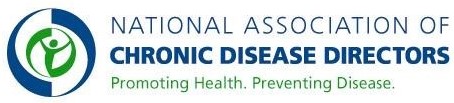 Agenda ItemDiscussionAction 5 minutesLizRoll Call & Meeting NotesWelcome!Please mute your phone when you are not speaking to minimize background noise.If you would like to be added to the EEC membership and distribution list, please email MaryCatherine (mcjones@chronicdisease.org). 5 minutesPaulIntroduction of New EEC membersWelcome to our new members! Ian Danielson (CO): Work on parts of 1305 as an evaluator, evaluate some early childhood/obesity prevention programs and healthy hospital contract and various programs across 1305. Fairly new as an evaluator, listening in to learn as much as I can about the grant and how to evaluate it. If you are not in the directory and would like to be, please enter your information here. All EEC members have access to the directory and can use it to get in touch in between meetings. The directory is posted to the EEC webpage. 2 minutesMaryCatherineNACDD UpdateCVH Network Leadership Team (LT) elections took place in December. EEC members contributed 42% of 87 valid ballots and elected Rachael Austin one of the four new At Large members. Thanks to EEC for the strong showing. The LT is very important in helping to inform NACDD training and technical assistance re: Domain 3/CVH and epi/eval.For more information, visit the CVH Network Leadership Team webpage. 2 minutesPaulEEC Roundtables UpdateWe decided to wait on the survey for now. EEC roundtables will be small groups of EEC members who would like to discuss specific topics that we don’t have enough time to get to in the meetings. Topics that have been suggested include Surveillance Plans, Engaging Program Staff in Evaluation, and others. Would EEC members be willing to volunteer to facilitate roundtables they sign up for?Lara, Sabine, Mojde, and Angela said they’d be willing to facilitate if the roundtable were topically relevant to them.MaryCatherine will send out link to a SurveyMonkey that lets people sign up for a roundtable. Once the sign-ups are collected, MaryCatherine will schedule the roundtables via Doodle poll and ask for a volunteer facilitator. Stay tuned!25 minutesLiz1305/1422 Hot TopicsWorking with EHR vendors (Ranjani (HI))Does anyone have experience working with EHR vendors in implementing/designing algorithms and clinical decision support tools for the end-user, specifically physicians? We are working with a vendor to identify patients eligible/overdue for screening or undiagnosed with HTN/DM. Has anyone done similar work? Lessons learned?For 1305 D3/4, we now have a commitment with a major EHR vendor in the state. HI is very diverse in EHR usage—over 25 EHR vendors. We reached out to the largest vendors and have 2 interested and 1 committed in this project that will build algorithms into the EHR that will identify patients meeting criteria and alert physicians through clinical decision support (CDS) tools. They will provide these additional builds as a patch to the providers who are using the EHR and will make available them available as part of the standard EHR build at no cost to any other provider in HI who purchases their EHR product. We’ve worked with EHR vendors in the past re: queries of interest to us. This is a new experience to work with them to build a query directly for the physicians to access. We have access to MH algorithms and AMA algorithms. We have the ability to build up to 10 algorithms with CDS as part of this contract. Does anyone else have experience taking these algorithms, adding ICD codes, and other definitions that could help to diagnose prediabetes?Lara (NY): We have contracted with one of our Regional Health Information Organizations, HIXNY. We worked with them to develop clinical measures related to HTN and DM for 1422 for their 19 county region. The next layer of this was to create clinical alerts around status changes in some of these measures. They are piloting these alerts now with 2 different practices. I’ll see what resources we can share.Pam (ME): We’re not working with EHRs directly, but our Diabetes program manager has been working with our ME HIE to develop a clinical measure dashboard to help with reporting around 1305 PMs related to HTN and A1C control. He has had a lot of experience going back and forth with HIE, creating measures, pulling data, getting them into the dashboard. Would it be helpful to put HI in touch with ME? YESHas HI requested TA from CDC? It’s not just focused on extracting quality measures but on establishing systems level changes for physicians that extend beyond quality measures to undiagnosed conditions. We haven’t had CDC express experience with this. Emily (MN): CMS has documentation of the codes that go into their measures. They won’t match the undiagnosed hypertension and prediabetes measures, used to be publicly available but not sure if they currently are.Health Impact Statements (HIS)CDC has sent out guidance and sample health impact statements. Has anyone gotten started? Are folks making progress with these? Expected/actual challenges?Paul (VT): Yes, the evaluator and I met with the program staff that is the lead for each strategy that we’re writing a HIS for. They are the ones driving the writing of the statements. We worked with them to develop an outline and they are writing up grafts which we’re circulating for review to allow everyone to comment on them. Sabine (TX): Yes. We’re looking at each section on a quarterly basis. The programs fill it in, I review it to look for discrepancies, follow up, and edit as we go. This is working well. It gives some time for program staff to think about what they have and what they want to include in the HIS.Sara (CA): One of the problems we encountered for 1422 HIS is needing information on how to incorporate subawardees given that these are brief one-pagers. Lara (NY): We’re going to be using all 3 HIS at least part of the data sources will be subawardees data. This will be one piece of the outcome. Emily (MN): We’re planning on focusing HIS on subawardees and their work. Angela (WA): A lot of our money went to subawardees for 1422 and we’re looking at focusing on some good work that was done in one of our 1422 communities for our HIS. We have good data from them. We’ll also focus on how the state supported that work through partnerships.Mojde (NV): Due to staff turnover, tracking information for 1305 HIS has been a challenge. Are folks using or planning to use existing/actual performance measure or evaluation data?Sara (CA): Yes. We will use PM data but we will emphasize more other assessment data and changes over time.Paul (VT): Yes, we will use PMs but also emphasize other data.Sabine (TX): For school health, we are using an evaluation we’re creating to wrap up our work. We’re tailoring it to answer questions we need for the HIS. Will also use state-level BRFSS data to paint the picture of the problem.Kim (ND): I met with our program staff and CDC evaluator to present our concept of our HIS. In some cases, we presented several ideas knowing we’ll only do one, just to get their feedback, particularly when we didn’t start on the project at the beginning of 1305 and didn’t have 5 years of data. This was a helpful process. CDC has said that they want to be involved along the way, so I involved them from the beginning. This has helped me feel like I’m on the right track. Sara (CA) and Angela (WA): We have scheduled calls with our CDC eval representatives and contracted evaluators as well.MaryCatherine to connect Ranjani with Lara, Pam, and Emily. Others can reach Ranjani at ranjani.starr@doh.hawaii.gov20 minutesPaulBeyond 1305/1422How are EEC members anticipating that their states and/or role will be affected by the funding changes, particularly related to obesity and school health being funded separately, reduced, etc.?In VT, we know the School Health structure will change. We’re working with our Dept. of Ed. about applying for and trying to collaborate with them to help continue the work that was done under 1305. We’re looking at surveillance efforts across all 1305 domains that could be systematized so that minimal effort would be needed in the event funding is lost in any particular area.Lara (NY): I’ve noticed in different meetings that whatever topic we’re on, we’re thinking about writing up the NOFO and what resources will be helpful to explain the need. We’re thinking about maps we’re currently working on and how we can use these in the NOFO. The NOFO is part of every discussion we’re having here.Kim (NC): We’re still trying to process how this is turning into multiple NOFOs and how competitive it will be. It has been a lot to process. It is a very uncertain time. There’s a lot that has to be reported by September. I’m wondering when we’ll get an APR for Year 5 and when this will be due. Jessica (WA): The school health has already come out. Does anyone have a timeline for the bigger grant and what we can expect? Has anyone heard anything?Kamesha (CDC): Information about the APR and close out will be released in January. Still no word on the NOFO. School health funding opportunity was posted 1/3 and closes 3/5/18. It’s a 5-year award. There are 20 expected awards (this can change). Starts June 30. Find the School Health grant at grants.gov. Search for CDC-RFA-DP18-1801 Improving Student Health and Academic Achievement through Nutrition, Physical Activity and the Management of Chronic Conditions in SchoolsPaulAdjournNext meeting Wed. February 14, 2018 (Valentine’s Day!!)11am PT/12pm MT /1pm CT / 2pm ET